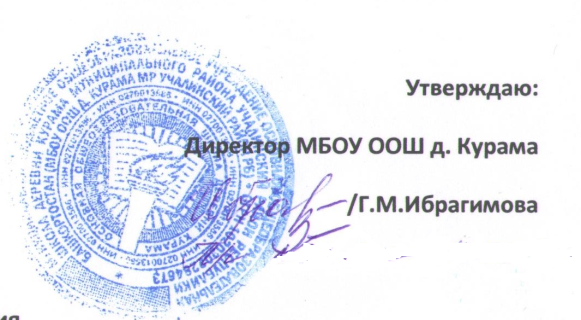 Расписание по внеурочной деятельности на период дистанционного обучения в 2020-2021 уч.г№Название объединения, секцииДень неделиВремя Форма проведения Ф.И.О. преподавателя Класс 1Спортивные упражненияСуббота 10.30-.11.0011.15-11.45Кейс- технологииКейс- технологииГайнуллин А.Ф.6-7 классы8-9 классы23Занимательная  грамматикаСуббота 11.30- 12.00ДО- Онлайн Баязитова Д.У.6 класс23Занимательная  грамматикаСуббота 13.00-13.30ДО - Онлайн Баязитова Д.У.7 класс4Занимательная  грамматикаСуббота 10.30-11.00ДО - Онлайн Баязитова Д.У.8 класс 5Семьеведение Суббота 11.40- 12.10ДО - ОнлайнИбрагимова С.ф.8 класс6« Умелые руки»- 1 клСуббота 11.00-11.30ДО - Онлайн Масалимова Р.Я.2 класс7«Умелые руки» - 3 клСуббота 11.00-11.30ДО - ОнлайнМасалимова Р.Я3 класс8« Умелые руки»- 2 клСуббота 11.00-11.30ДО - ОнлайнИргалина Р.А.1 класс